MUNDIAL SELECCIONES CONVOCADAS – PARAGUAY 2021SÉNIORIndividual Femenino					FederaciónCarla Escrich Solé  ------------------------------------------------	CatalanaIndividual Masculino	Pau García Domec -------------------------------------------------Catalana	Pere Marsinyach Torrico------------------------------------------CatalanaSolo Danza FemeninoNatalia Baldizzone Morales --------------------------------------AndaluzaSolo Danza MasculinoLlorenç Álvarez Caballero  ----------------------------------------CatalanaJÚNIORIndividual Femenino		  Claudia Aguado Pajarón -------------------------------------------CatalanaIndividual MasculinoLucas Yañez Perez---------------------------------------------------GallegaHéctor Diez Severino---------------------------------------- --------Cántabra	EQUIPO TÉCNICO:RESPONSABLE SELECCIÓN:		Carmen García CómasTÉCNICO SELECCIÓN:			Oscar Molins Ruíz – Janet Ruiz RamajoDIRECTOR COMITÉ NACIONAL: 	Francisco Jansà Solé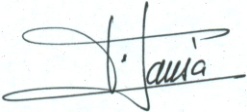 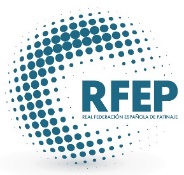 Fir. Francisco Jansà SoléDir. Comité Nacional P.A.Comité Nacional P.A.Reus, a  20 de Agosto  2021